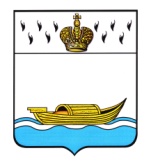           АДМИНИСТРАЦИЯ    Вышневолоцкого городского округа                                                    Распоряжениеот 10.03.2020                                                                                                № 202-р                                               г. Вышний ВолочекОб утверждении Порядка поступления обращений и заявлений, являющихся основаниями для проведения заседаний Комиссии по соблюдению требований кслужебному поведению муниципальных служащих Администрации Вышневолоцкого городского округа и урегулированию конфликта интересов В соответствии  с Федеральным законом от 25.12.2008 № 273-ФЗ «О противодействии коррупции», Законом Тверской области от 09.11.2007 № 121-ЗО «О регулировании отдельных вопросов муниципальной службы в Тверской области», решением Думы Вышневолоцкого городского округа от 13.11.2019 № 48 «Об утверждении Положения о муниципальной службе муниципального образования Вышневолоцкий городской округ Тверской области»,  пунктом 14 Положения о Комиссии по соблюдению требований к служебному поведению муниципальных служащих Администрации Вышневолоцкого городского округа и урегулированию конфликта интересов, утвержденного постановлением Администрации Вышневолоцкого городского округа от 31.12.2019 № 42,1. Утвердить Порядок поступления обращений и заявлений, являющихся основаниями для проведения заседаний Комиссии по соблюдению требований к служебному поведению муниципальных служащих Администрации Вышневолоцкого городского округа и урегулированию конфликта интересов (прилагается). 2. Руководителям самостоятельных структурных подразделений Администрации Вышневолоцкого городского округа руководствоваться в своей работе настоящим распоряжением.3. Руководителю отдела муниципальной службы и кадровой работы Администрации Вышневолоцкого городского округа, руководителям самостоятельных структурных подразделений Администрации Вышневолоцкого городского округа обеспечить ознакомление муниципальных служащих с настоящим распоряжением.4. Контроль за исполнением настоящего распоряжения возложить на заместителя Главы Администрации Вышневолоцкого городского округа Шарапову Н.В.5. Настоящее распоряжение вступает в силу со дня подписания и подлежит размещению на официальном сайте Администрации Вышневолоцкого городского округа в информационно-телекоммуникационной сети «Интернет».Глава Вышневолоцкого городского округа                                           Н.П. РощинаПорядокпоступления обращений и заявлений, являющихся основаниями для проведения заседаний Комиссии по соблюдению требований к служебному поведению муниципальных служащих Администрации Вышневолоцкого городского округа и урегулированию конфликта интересов1. Настоящий Порядок устанавливает процедуру поступления в отдел муниципальной службы и кадровой работы Администрации Вышневолоцкого городского округа, должностному лицу кадровой службы самостоятельного структурного подразделения Администрации Вышневолоцкого городского округа, ответственному за работу по профилактике коррупционных и иных правонарушений:а) обращения гражданина, замещавшего в Администрации Вышневолоцкого городского округа должность муниципальной службы, включенную в Перечень должностей муниципальной службы в Администрации Вышневолоцкого городского округа, при увольнении с которых граждане имеют право замещать на условиях трудового договора должности в организации и (или) выполнять в данной организации работы (оказывать данной организации услуги) в течение месяца стоимостью более ста тысяч рублей на условиях гражданско-правового договора (гражданско-правовых договоров), если отдельные функции муниципального (административного) управления данной организацией входили в должностные (служебные) обязанности муниципального служащего, с согласия Комиссии по соблюдению требований к служебному поведению муниципальных служащих Администрации  Вышневолоцкого городского округа и урегулированию конфликта интересов, утвержденный распоряжением Администрации Вышневолоцкого городского округа от 31.12.2019 № 25-р (далее - Перечень должностей), о даче согласия на замещение должности в коммерческой или некоммерческой организации либо на выполнение работы на условиях гражданско-правового договора в коммерческой или некоммерческой организации, если отдельные функции по муниципальному (административному) управлению этой организацией входили в его должностные (служебные) обязанности, до истечения двух лет со дня увольнения с муниципальной службы (далее - обращение гражданина);б) обращения муниципального служащего, планирующего свое увольнение с муниципальной службы, замещающего (замещавшего) должность муниципальной службы, включенную в Перечень должностей, указанный в подпункте «а»  настоящего пункта, о даче согласия на замещение должности в коммерческой или некоммерческой организации либо на выполнение работы на условиях гражданско-правового договора в коммерческой или некоммерческой организации, если отдельные функции по муниципальному (административному) управлению этой организацией входят (входили)  в его должностные (служебные) обязанности, до истечения двух лет со дня увольнения с муниципальной службы (далее - обращение муниципального служащего);в) заявления муниципального служащего о невозможности по объективным причинам представить сведения о доходах, об имуществе и обязательствах имущественного характера своих супруги (супруга) и несовершеннолетних детей (далее-заявление о невозможности представить сведения).2. Обращение гражданина, обращение муниципального служащего составляются по форме согласно приложению 1 к настоящему Порядку, заявление о невозможности представить сведения составляется по форме согласно приложению 2 к настоящему Порядку и подаются:а) гражданами, замещавшими, и муниципальными служащими, замещающими должности муниципальной службы в структурных подразделениях в составе Администрации Вышневолоцкого городского округа, должности руководителей самостоятельных структурных подразделений Администрации Вышневолоцкого городского округа - в отдел муниципальной службы и кадровой работы Администрации Вышневолоцкого городского округа (далее – отдел);б) гражданами, замещавшими и муниципальными служащими, замещающими должности муниципальной службы в самостоятельных структурных подразделениях Администрации Вышневолоцкого городского округа - должностному лицу кадровой службы самостоятельного структурного подразделения, Администрации Вышневолоцкого городского округа, ответственному за работу по профилактике коррупционных и иных правонарушений (далее- уполномоченное лицо).3. В случае если обращение гражданина, обращение муниципального служащего, заявление о невозможности представить сведения, не могут быть переданы гражданином, муниципальным служащим лично, оно направляется в отдел, уполномоченному лицу соответственно по каналам факсимильной связи или по почте с уведомлением о вручении.4. К обращению гражданина, обращению муниципального служащего, заявлению о невозможности представить сведения могут прилагаться имеющиеся у гражданина (муниципального служащего) дополнительные материалы.5. В обращении гражданина, обращении муниципального служащего указываются: фамилия, имя, отчество (при наличии) гражданина (муниципального служащего), дата рождения, адрес места жительства, замещаемые должности в течение последних двух лет до дня увольнения с муниципальной службы (муниципальному служащему - до дня составления обращения), наименование, местонахождение коммерческой или некоммерческой организации, характер ее деятельности, должностные (служебные) обязанности, исполняемые гражданином (муниципальным служащим) во время замещения им должности муниципальной службы, функции по муниципальному (административному) управлению в отношении коммерческой или некоммерческой организации, вид договора (трудовой или гражданско-правовой), предполагаемый срок его действия, сумма оплаты за выполнение (оказание) по договору работ (услуг).6. Обращение гражданина, обращение муниципального служащего, заявление о невозможности представить сведения, регистрируются отделом, уполномоченным лицом соответственно в день их поступления в соответствующих журналах регистрации (приложения 3 и 4 к настоящему Порядку).7. Отделом, уполномоченным лицом обращение гражданина, обращение муниципального служащего, заявление о невозможности представить сведения, представляются председателю Комиссии по соблюдению требований к служебному поведению муниципальных служащих Администрации Вышневолоцкого городского округа и урегулированию конфликта интересов (далее - Комиссия) в порядке, предусмотренном Положением о Комиссии по соблюдению требований к служебному поведению муниципальных служащих Администрации Вышневолоцкого городского округа и урегулированию конфликта интересов, утвержденным постановлением Администрации Вышневолоцкого городского округа от 31.12.2019 № 42 (далее - Положение).8. Дальнейшее рассмотрение обращения гражданина, обращения муниципального служащего, заявления о невозможности представить сведения, осуществляется Комиссией в порядке, предусмотренном Положением.Глава Вышневолоцкого городского округа                                       Н.П. РощинаОБРАЩЕНИЕо даче согласия на замещение должности в коммерческой или некоммерческой организации (выполнение работы на условиях гражданско-правового договора в коммерческой или некоммерческой организации)Я, ______________________________________________________________,(Ф.И.О.)замещающий(ая) / замещавший(ая) до _______________, в _____________________                                                                                  (дата увольнения)                (наименование__________________________________________________________________органа местного самоуправления)должность муниципальной службы ________________________________________________________________________________________________________________,(наименование должности с указанием структурного подразделения)при замещении которой в мои должностные обязанности входили (входят):_______________________________________________________________________(перечислить какие)______________________________________________________________________________________________________________________________________________,включенную в Перечень должностей, утвержденный распоряжением Администрации Вышневолоцкого городского округа от 31.12.2019 №13-р, в соответствии с частью 4 статьи 14 Федерального закона от 02.03.2007 №25-ФЗ «О муниципальной службе В Российской Федерации», статьей 12 Федерального закона от 25.12.2008 № 273-ФЗ «О противодействии коррупции» прошу дать мне согласие на замещение на условиях трудового договора должности/заключение гражданско-правового договора (нужное подчеркнуть) __________________________________(планируемая должность (в случае заключения _______________________________________________________________________трудового договора), планируемое выполнение работ_______________________________________________________________________(в случае заключения гражданско-правового договора), _______________________________________________________________________наименование и местонахождение организации, характер ее деятельности)_____________________________________________________________________________в связи с тем, что при замещении должности (должностей) _____________________________________________________________________________________(замещаемые должности в течение последних двух лет до дня увольнения с муниципальной службы)_______________________________________________________________________я осуществлял(а) следующие функции по муниципальному (административному) управлению в отношении этой организации:1) ______________________________________________________________,(указать какие)2) ______________________________________________________________,В мои должностные обязанности будет входить (выполняемая мною работа будет включать):1) _______________________________________________________________(краткое описание должностных обязанностей, характер выполняемой_______________________________________________________________________;работы в случае заключения трудового    или гражданско-правового договора)2) ______________________________________________________________________________________________________________________________________Предполагаемый срок действия трудового (гражданско-правового) договора _______________________________________________________________________.Предполагаемая сумма оплаты за выполнение (оказание) по договору работ (услуг) _________________________________________________________________.Указанный вопрос о даче согласия на замещение должности прошу рассмотреть на заседании Комиссии по соблюдению требований к служебному поведению муниципальных служащих Администрации Вышневолоцкого городского округа и урегулированию конфликта интересов без моего присутствия (указывается при желании заявителя).Информацию о принятом решении прошу направить на мое имя по адресу: ___________________________________________________________(указывается адрес для направления решения по почте, либо указывается любой другой способ направления решения, а также необходимые реквизиты для такого способа направления решения)ЗаявлениеСообщаю, что я не имею возможности представить сведения о доходах, расходах, об имуществе и обязательствах имущественного характера на _________________________________________________________________________________(Ф.И.О. супруги, супруга и (или) несовершеннолетних детей, дата рождения)в связи с тем, что ________________________________________________________(указываются все причины и обстоятельства, необходимые_______________________________________________________________________для того, чтобы Комиссия могла сделать вывод о том, _______________________________________________________________________что непредставление сведений носит объективный характер)К заявлению прилагаю следующие дополнительные материалы: _______________________________________________________________________________________________________________________________________________________(указываются дополнительные материалы при их наличии)Мною приняты следующие меры по представлению указанных сведений: ______________________________________________________________________________________________________________________________________________ЖУРНАЛрегистрации обращений о даче согласия на замещение должности в коммерческой или некоммерческой организации либо на выполнение работы на условиях гражданско-правового договора в коммерческой или некоммерческой организации, если отдельные функции по муниципальному (административному) управлению этой организацией входили в должностные (служебные) обязанности муниципального служащего, до истечения двух лет со дня увольнения с муниципальной службыЖУРНАЛрегистрации заявлений о невозможности по объективным причинам представить сведения о доходах, об имуществе и обязательствах имущественного характера своих супруги (супруга) и несовершеннолетних детей Приложениек распоряжению Администрации Вышневолоцкого городского округаот 10.03.2020 № 202-рПриложение 1к Порядку поступления обращений и заявлений, являющихся основаниями для проведения заседаний Комиссии по соблюдению требований к служебному поведению муниципальных служащих Администрации Вышневолоцкого городского округа и урегулированию конфликта интересов(форма)В Комиссию по соблюдению требований к служебному поведению муниципальных служащих Администрации Вышневолоцкого городского округа и урегулированию конфликта интересовот _____________________________(Ф.И.О., дата рождения,адрес места жительства, телефон)_________________________________________(дата)(подпись, инициалы и фамилия)Приложение 2к Порядку поступления обращений и заявлений, являющихся основаниями для проведения заседаний Комиссии по соблюдению требований к служебному поведению муниципальных служащих Администрации Вышневолоцкого городского округа и урегулированию конфликта интересов(форма)В Комиссию по соблюдению требований к служебному поведению муниципальных служащих Администрации Вышневолоцкого городского округа и урегулированию конфликта интересовот_________________________________(Ф.И.О., наименование должности, структурногоподразделения АдминистрацииВышневолоцкого городского округа)(дата)(подпись)Приложение 3к Порядку поступления обращений и заявлений, являющихся основаниями для проведения заседаний Комиссии по соблюдению требований к служебному поведению муниципальных служащих Администрации Вышневолоцкого городского округа и урегулированию конфликта интересов(форма)                                         Начат      «____»____________20____г.                                         Окончен «____»  ___________20____г.N п/пДата регистрации обращенияФ.И.О. лица,представившегообращениеЗамещаемая(ранее замещаемая)должность муниципальнойслужбыПланируемая должность,наименование организацииФ.И.О. иподпись лица,принявшегообращениеСведения о принятом решенииОтметка обуведомлениигражданина опринятомрешении12345678Приложение 4к Порядку поступления обращений и заявлений, являющихся основаниями для проведения заседаний Комиссии по соблюдению требований к служебному поведению муниципальных служащих Администрации Вышневолоцкого городского округа и урегулированию конфликта интересов(форма)  Начат     «____»____________20____г.  Окончен «____»  ___________20____г.N п/пДатарегистрациизаявленияФ.И.О. лица,представившегозаявлениеДолжность муниципальногослужащего,представившего заявлениеНа кого и какие сведения нет возможности представить (какие требования нет возможности выполнить)Ф.И.О. иподпись лица,принявшегозаявление123456